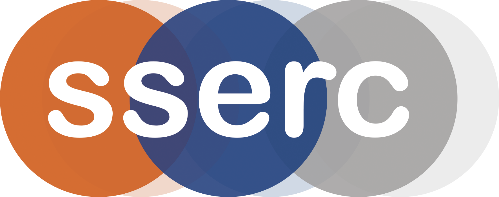 Activity assessedConductivity – What’s the end pointDate of assessment8th May 2017Date of review (Step 5)SchoolDepartmentStep 1Step 2Step 3Step 4Step 4Step 4List Significant hazards here:Who might be harmed and how?What are you already doing?What further action is needed?ActionsActionsActionsList Significant hazards here:Who might be harmed and how?What are you already doing?What further action is needed?by whom?Due dateDoneSodium hydroxide is corrosive.Technician and teacher by inhalation and splashes.Wear pvc gloves and indirect vent goggles. (BS EN 1663)0.1 M Sodium hydroxide is irritant.Technician, teacher and pupils by splashes.Wear indirect vent goggles.(BS EN 1663)If split on skin wash off with copious quantities of water.Hydrochloric acid is corrosive.Technician and teacher by inhalation and splashes.Wear gloves and indirect vent goggles. (BS EN 1663)0.1 M hydrochloric acid is of no significant hazardIndicator bromothymol blue is harmful.BTB indicator solution is of no significant hazardTechnician and teacher by inhalation.Avoid raising dust.Sodium carbonate is irritant.0.1 M sodium carbonate solution is of no significant hazardTechnician and teacher by inhalation and splashes.Wear indirect vent goggles. (BS EN 1663). Avoid raising dust.Description of activity:Using conductivity flasks to determine the end of neutralisation reactions. Combinations of strong acid (hydrochloric)/ strong base (sodium hydroxide) and strong acid (hydrochloric) and weak base (sodium carbonate solution) are reacted together with a bromothymol blue indicator to help show the end point.Additional comments:Use only a low tension (LT) supply and not to exceed 16 volts during the electrolysis practical.After experiments ensure hands are thoroughly washed.